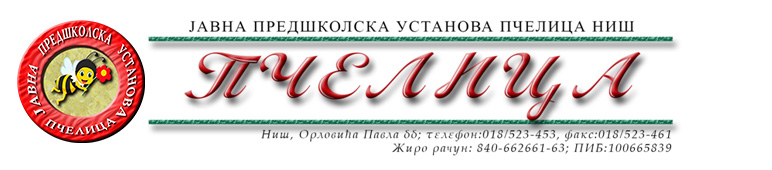 КОНКУРСНА ДОКУМЕНТАЦИЈА ЗА НАБАВКУ ДОБАРА БР.2.1.19. РАЧУНАРСКА ОПРЕМАОБРАЗАЦ ПОНУДЕ ЗА НАВАКУ ДОБАРА БР. 2.1.19. РАЧУНАРСКА ОПРЕМАТЕХНИЧКА СПЕЦИФИКАЦИЈАНАПОМЕНА: Уз понуду неопходно је да Понуђач достави и техничку спецификацију произвођача (опис производа, datasheet-ovi i sl.). Досатвљена техничка документација мора недвосмислено показивати да понуђена добра у потпуности одговарају свим минималним техничким захтевима.РОК ВАЖЕЊА ПОНУДЕ: _____________дана (не може бити краћи од 30 дана) од дана отварања понуда.РОК ИСПОРУКЕ ДОБАРА: _________ дана (не може бити дужи од 7 дана) од дана захтева за испоруком Наручиоца.ГАРАНЦИЈА: _________ месеци (најмање 36 месеци) од датума испоруке добара, са реакцијом сервиса најкасније 24 часа.Неопходно је да Понуђач достави Потврду о произвођачкој гаранцији за понуђена добра.Доказ: Потврда произвођача опреме или локалне канцеларије произвођача опреме (за територију Републике Србије) којом се потврђује да је захтевани гарантни рок подржан од стране поризвођача опреме. Потврда се односи на понуђена добра, мора бити насловљена на Наручиоца, са позивом на набавку и мора се односити на територију Републике Србије.УСЛОВИ И НАЧИН ПЛАЋАЊА: У року од 45 (четрдесетпет) дана од дана пријема исправног рачуна (фактуре) са тачно наведеним називима и врстом испоручених добара.У Нишу,   ____.____.2024.године      			       		ПОНУЂАЧМ.П.        	_____________________                                                                                      		(потпис овлашћеног лица)Под пуном материјалном и кривичном одговорношћу, као заступник понуђача, дајем следећуИ З Ј А В УПонуђач  _______________________________________из ____________________, у поступку  набавке добара број 2.1.19. Рачунарска опрема, испуњава све услове дефинисане конкурсном документацијом за предметну  набавку и то:1. да је регистрован је код надлежног органа, односно уписан у одговарајући регистар;2. да он и његов законски заступник није осуђиван за неко од кривичних дела као члан организоване криминалне групе, да није осуђиван за кривична дела против привреде, кривична дела против животне средине, кривично дело примања или давања мита и кривично дело преваре;3. да није изречена мера забране обављања делатности на снази у време објаве/слања позива за доставу понуде;4. да је измирио доспеле порезе, доприносе и друге јавне дажбине у складу са прописима Републике Србије или стране државе када има седиште на њеној територији;5. да је поштовао обавезе које произлазе из важећих прописа о заштити на раду, запошљавању и условима рада, заштити животне средине и гарантује да је ималац права интелектуалне својине;6. да пружи техничку подршку годину дана од испоруке, која обухвата: •	Развијања база са SQL серверу•	Додавања корисничких налога на домен•	Повезивања корисничких налога са одређеним базама на SQL серверу•	Додавања дозвола корисничким налозима•	Подешавања аутоматског бацк-уп-а на серверу•	Рада са осталим сервисима SQL сервера•	Миграције постојећух података са актуелног сервераПонуђач овом Изјавом, под пуном материјалном и кривичном одговорношћу потврђује  да је понуду у поступку набавке добара број 2.1.19. Рачунарска опрема, поднео потпуно независно и без договора са другим понуђачима или заинтересованим лицима.   			       	                                                               ПОНУЂАЧМ.П.           _____________________                                                                                      	     (потпис овлашћеноглица)                                                                                                                                                                       Број понуде Назив понуђачаАдреса седишта понуђачаОсоба за контактОдговорна особа/потписник уговораКонтакт телефонТекући рачун и назив банкеМатични бројПИБЕлектронска поштаРедниброј                    Назив добараКоличинаЦена без ПДВ-а по ј.м.Укупна цена без ПДВ-а1.Конфигурација серверске јединице са пратећим софтвером са следећим минималним техничким карактеристикама: Процесор: min. Intel Xeon E-2314; osnovna frekvencija 2.8GHz(4.5GHz turbo) 4 jezgra, 8 niti, 16MB Cache, 14nm ili ekvivalentМеморија: min. 1x 16GB DDR4, UDIMM ECC, proširivo do min 128GB, min 4x DIMM slotaХард диск: min. 2x 2TB 3.5" HDD. Уз могућност проширења до најмање  4x 3.5"Оптички уређај: НемаКућиште: Tower, maksimalne visine 360mm, širine 175mm i dubine 455mmНапајање: min. 300WПрикључци и проширења: min 1x PCIx16 Gen4 (x16 connector) full height, half length, 1x PCI x4 Gen4 (x8 connector) full height, half length, 1x PCI x4 Gen3 (x8 connector) full height, half length,  1x PCI x1 Gen3 (x1 connector) full height, half length; 2x 1GbE, Portovi napred: 1x USB 3.0, 1x micro USB management port; Portovi nazad: 1x USB 3.0, 5x USB 2.0, VGA port, serial port, 1x Ethernet management portRAID kontroler: Hardverski RAID kontroler, sa neophodnom podrškom za interno SATA+SAS rešenje koje podržava 12Gb/s SAS i 6Gb/s SATA hard diskove. Podrška za minimalno RAID levels 0, 1, 10. Raid kontroler mora da ima mogućnost podrške od minimalno 32 virutelna uređaja.Додатне могућности: Neophodno je da server ima integrisan kontroler za udaljeni pristup koji ima zadatak udaljene administracije servera bez potrebe instaliranja dodatnih agenata lokalno. Nije dozvoljena dodatna instalacija bilo kakvog softvera koji bi vršio ovu ulogu, kao ni bilo kakvih dodatnih softvera. Neophodna je funkcionalnost detekcije neispravnih, nepouzdanih BIOS slika prilikom pokušaja pokretanja i mogućnost oporavka na pouzdanu BIOS sliku. Neophodna je funkcionalnost brze provere da li je LOM i kontroler konektovan na ispravne switch-eve i portove putem GUI ili command line-a. Kontroler mora da podržava sledeće opcije i funkcionalnosti: Redfish, IPMI 2.0, DCMI 1.5, Web-based GUI, Telnet, Serial Redirection , WSMAN, Shared NIC, VLAN tagging, IPv4, IPv6, Dynamic DNS, OS pass-through, Direct - Front panel, USB, NFS v4, Role-based authority, SSL encryption, Secure UEFI boot - certificate management, Customizable Security, Policy Banner - login page, Quick sync 2.0, Quick Sync 2.0 - add mobile device number to LCL, System Erase of internal storage devices, Power control, Boot control, Serial-over-LAN,  HTTP / HTTPS support along with NFS/CIFS, Real-time power meter, Temperature monitoring, Full agent-free monitoring, Predictive failure monitoring, SNMPv1, v2, and v3 (traps and gets), Fan monitoring, Power Supply monitoring, Memory monitoring, CPU monitoring, RAID monitoring, NIC monitoring, HD monitoring (enclosure),  Alerts for excessive SSD wear, Customizable settings for Exhaust Temperature, Improved PSU firmware updates, Server Configuration Restore, Easy Restore Auto Timeout, Quick Sync 2.0, Service Module (iSM) embedded, Alert forwarding via iSM to inband monitoring consoles, Virtual NMI, SupportAssist Report (embedded), System Event Log, Lifecycle Log,License managementСофтвер: Windows Server 2022 Standard;Microsoft SQL Server 2022 Standard, sa min. 10 Device CAL uključenih u licencu. Sve licence moraju biti nove, nekorišćene, nerefabrikovane. Nije dozvoljeno ponuditi niti isporučiti licencu koja je ranije bila aktivirana, koja je namenjena za refabrikovane računare, laptope ili slično. Sve licence su trajne.1 ком2.Минималне техничке карактеристике конфигурације  радних јединица:Процесор: Intel i3 generacije, osnovna frekvencija min. 3.60 GHz, turbo frekvencija min. 4.30GHz, 4 jezgara, 8 niti, 6MB Cache, 14nm ili ekvivalentСистемски чипови: H510 ili ekvivalentМеморија: min. 8GB DDR4 3200MHzХард дискови: min. 256GB M.2 SSDПрикључци на задњем панелу: min. 1x PS/2 (miš/tastatura), 1x D-sub, 1x HDMI,   6x USB (od kojih minimum 2 USB 3.2 Gen 1), 1x LAN RJ-45, 3x audioПроширења: min 1x USB 2.0, 1x USB 3.2, 4x SATA 6Gb/s, 1x M.2 socket, 1x PCI Express x16, 1x PCI Express x1, 2x Fan headerКућиште: Midi towerНапајање: min. 500WОперативни систем: Windows 11 Pro 64bit, licenca mora biti nova, nekorišćena, nerefabrikovana. Nije dozvoljeno ponuditi niti isporučiti licencu koja je ranije bila aktivirana, koja je namenjena za refabrikovane računare, laptope ili sličnoСертификати/стандарди: WEEE, RoHS2 ком3. Poslovni softver Office 2021Microsoft Office Home & Business 2021 са минималним техничким карактеристикама: Microsoft Office Home & Business 2021, trajna licenca.Licenca mora biti nova, nekorišćena, nerefabrikovana. Nije dozvoljeno ponuditi niti isporučiti licencu koja je ranije bila aktivirana, koja je namenjena za refabrikovane računare, laptope ili slično.1 пакУКУПНА ЦЕНА БЕЗ ПДВА-АУКУПНА ЦЕНА БЕЗ ПДВА-АИЗНОС ПДВ-АИЗНОС ПДВ-АУКУПНА ЦЕНА СА ПДВ-ОМУКУПНА ЦЕНА СА ПДВ-ОМ